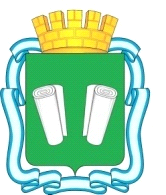 городская Думагородского округа Кинешмаседьмого созываРЕШЕНИЕот 22.06.2022  №41/212О внесении изменений в некоторые Положения об осуществлении муниципального контроля, утвержденные решениями городской Думы городского округа КинешмаНа основании Федерального закона от 06.10.2003 №131-ФЗ «Об общих принципах организации местного самоуправления в Российской Федерации», статьи 40 Федерального закона от 31.07.2020 № 248-ФЗ «О государственном контроле (надзоре) и муниципальном контроле в Российской Федерации», Устава муниципального образования «Городской округ Кинешма»,  городская Дума городского округа Кинешма решила:Внести изменения в Положение об осуществлении муниципального лесного контроля в городском округе Кинешма, утвержденное решением городской Думы городского округа от 27.10.2021 № 27/137, изложив пункт 74 Положения в следующей редакции:«74. Жалоба подается в орган муниципального контроля в электронном виде с использованием единого портала государственных и муниципальных услуг и (или) региональных порталов государственных и муниципальных услуг, за исключением случая, предусмотренного частью 1.1 статьи 40 Федерального закона № 248-ФЗ. При подаче жалобы гражданином она должна быть подписана простой электронной подписью либо усиленной квалифицированной электронной подписью. При подаче жалобы организацией она должна быть подписана усиленной квалифицированной электронной подписью.»Внести изменения в Положение об осуществлении муниципального контроля в сфере благоустройства городского округа Кинешма, утвержденное решением городской Думы городского округа Кинешма от 29.09.2021 № 24/119, изложив пункт 75 Положения в следующей редакции:«75. Жалоба подается в орган муниципального контроля в электронном виде с использованием единого портала государственных и муниципальных услуг и (или) региональных порталов государственных и муниципальных услуг, за исключением случая, предусмотренного частью 1.1 статьи 40 Федерального закона № 248-ФЗ. При подаче жалобы гражданином она должна быть подписана простой электронной подписью либо усиленной квалифицированной электронной подписью. При подаче жалобы организацией она должна быть подписана усиленной квалифицированной электронной подписью.»Внести изменения в Положение об осуществлении муниципального контроля в сфере охраны и использования особо охраняемых природных территорий городского округа Кинешма, утвержденное решением городской Думы городского округа Кинешма от 27.10.2021 № 27/136 , изложив пункт 74 Положения в следующей редакции:«74. Жалоба подается в орган муниципального контроля в электронном виде с использованием единого портала государственных и муниципальных услуг и (или) региональных порталов государственных и муниципальных услуг, за исключением случая, предусмотренного частью 1.1 статьи 40 Федерального закона № 248-ФЗ. При подаче жалобы гражданином она должна быть подписана простой электронной подписью либо усиленной квалифицированной электронной подписью. При подаче жалобы организацией она должна быть подписана усиленной квалифицированной электронной подписью.»Настоящее решение вступает в силу после его официального опубликования в «Вестнике органов местного самоуправления городского округа Кинешма». Контроль за исполнением настоящего решения возложить на постоянную комиссию по законности и вопросам местного самоуправления городской Думы городского округа Кинешма и заместителя главы администрации городского округа Кинешма ( Л.В.Комарова).Главагородского  круга Кинешма                                   В.Г.СтупинПредседатель городской Думыгородского округа КинешмаМ.А.Батин